Таблица  результатов игр    по   настольному теннису среди команд девушек  2004-2007 г. рож. на первенство Ленинского округа г. Иркутска 16  февраля   2022 года                              Подгруппа  «Б»                                       спортивный зал  школы № 69Старшие судьи:   В.А. Федосеев – шк № 69Директор ДЮСШ № 4 _______ (А.Л. Любимов)№ п/пКоманды1234ОчкиМ1Школа № 43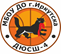 2:021:21322Гимназия  № 30:211:21233Школа   № 682:122:12414Школа №   